Learning based Adaptive Robust Control of a Precipitation ProcessSandesh Hiremath,a Mikhail Kakanov,a Andreas Voigt,b Kai Sundmacher,b Naim BajcincaaaDepartment of Mechanical and Process Engineering, RPTU Kaiserslautern, GottliebDaimler-Straße 42, 67663 Kaiserslautern, Germany.bFaculty of Process and Systems Engineering Institute of Process EngineeringUniversitätsplatz 2, 39106 Magdeburg, Germany.sandesh.hiremath@rptu.deAbstractIn this work we propose a novel learning-based controller for the control of a batch-type precipitation process involving a carbonate substance. The controller utilizes a stochastic state space model for predicting the process dynamics. The prediction model is based on population balance equation and particle growth kinetics. The model also accounts for stochastic factors, process uncertainties and model imperfections. The controller is designed via a predictive stochastic control formulation and is implemented in a learnable manner. For this we propose a novel architecture where in both the prediction model  and control synthesis model are implemented using a deep neural network (DNN) based on which we incorporate joint training of  and  via transfer-learning technique. Finally, we perform simulations and demonstrate the superior robustness to stochastic disturbances and improved adaptivity to the varying process dynamics.Keywords: Stochastic PDE control, Learning-based control, Process control.IntroductionSolving global climate change problem requires innovative strategies for reducing green-house gas emissions, particularly the permanent sequestration of carbon dioxide. Carbonmineralization, proposed in 1990 (Seifritz, 1990), offers a way to store CO2 as stable and eco-friendly carbonates, establishing a leakage-free method for its disposal. Calcium and magnesium, among abundant alkaline earth metals, stand out for carbonate formation (Goff et al., 1998). Natural minerals and industrial waste streams like cement, coal ash, and steelmaking slag serve as viable feedstocks (Sanna et al., 2014). Chemical processes often involve macroscopic and microscopic phenomena, impacting material properties. Specifically, within carbonate precipitation, precise particle size distribution (PSD) control is pivotal for optimizing throughput and sustainability of carbon capture and storage. Control methodologies for chemical systems range from PDEs, molecular dynamics, and Monte-Carlo models to integro-differential equations like population balances. The field has seen significant advancements in nonlinear PDEs, leading to robust controllers (Armaou et al., 2006). Control strategies now encompass particulate and fluid dynamic systems (Rajagopalan et al., 2019) with approaches to distributed parameter systems like passivity-based (Ydstie, 2002) and predictive control (Chen et al., 2019). These classical control methods face challenges in handling noisy perturbations and lack real-time autonomy due to the necessity of frequent system re-identification, thus impeding production throughput. Furthermore, the static/dynamic optimization formulations limit adaptability and learning from data, unlike their statistical counterpart. The success of machine learning, especially deep neural networks (DNNs) has revolutionized solution techniques across all domains of research and applications, in particular also for the control of particulate processes. The Deep-Q-Network (DQN) technique is an example of this approach (Mnih et al., 2013), which has been successfully applied in various industrial contexts, including optimizing multi-stage precipitation processes for zinc product purity (Chen et al., 2020). Similarly, for the control of mobile robots’ learnable predictive controllers are also popularly used (Hiremath. et al., 2023); (Hiremath. et al., 2022). Although DNN-based methods have limitations concerning explainability and risk quantification, hybrid methods such as model-based RL and physics informed approaches have emerged (Rudy et al., 2017); (Raissi, 2018) to alleviate some of these limitations. Altogether, DNN-based techniques offer innovative solutions to tough challenges in the autonomous control of particulate processes and promises generalized control strategies and high autonomy.This work presents a novel control method of a precipitation process robust to noise andadaptive to the variability of process dynamics. We employ stochastic partial differential equations (SPDEs) for modeling the evolution of PSD and stochastic optimal control problems (SOCPs) for control synthesis. Both the models are implemented using DNNs.Specifically, a Gated Recurrent Unit (GRU) architecture is employed for control synthesis, while a UNet architecture for the prediction of the process dynamics. The two are combined via transfer-learning technique to obtain a learnable, adaptive and robust controller (LARC). The structure of this article includes a formal problem formulation (Section 2) detailing process modeling (Section 2.1) and predictive control (Section 2.2). We discuss the design concepts of the learning-based control system in Section 3 and in Section 4 presents insights from numerical simulations. Finally, in Section 5 we summarize the findings and provide concluding remarks.Problem formulationProcess modellingThis work focuses on controlling the precipitation of a carbonate (such as , ) from an aqueous solution containing corresponding ions (such as  or ), carbon dioxide (), and seed particles. The operating conditions of the reactor tank such as pH, temperature, and pressure, influence the kinetics of the ions that eventually leads to the carbonate formation. We model the precipitation process using a coupled system of ordinary and partial differential equations. For the sake of simplicity and also to align with experimental settings, we neglect nucleation and disregard thermodynamic influences like temperature and pressure. Based on this we employ a population balance equation (PBE) to describe the evolution of particle size distribution (PSD) and couple it with the evolution of ion concentration, modeled using ODEs. Let  represent the PSD of carbonate particles, where  denotes particle density at time  and size . Similarly, letting  be the ion concentration in the solution the simplified precipitation model reads             	                       (1)As mentioned above,  represents the PSD of carbonate, where  denotes particle size.  signifies the ion concentration,  is the growth rate of the carbonate particles, and  is the second moment of , indicating particle surface area.  denotes residence time for the ion particles in aqueous state. Additionally,  represents density,  is the saturation constant,  is the growth rate coefficient, and is the particle shape coefficient. The concentration equation incorporates state-dependent stochastic noise, modeled by standard Brownian motion , capturing thermodynamic fluctuations and ion concentration impurities. This coupling with the PBE, in general, results in SPDE which we compactly write (1) as an abstract Cauchy problem         (2)Here  denotes an unbounded nonlinear operator whose domain adheres to the boundary conditions,  denotes the nonlinear reaction terms,  denotes the vector of process parameters, and  denotes the control.Predictive control formulationThe control method is based on the stochastic optimal control problem (SOCP) formulation. This entails the use of a suitable objective function J which reads Based on this the optimal control policy  is obtained as a solution to the SOCPThus, obtained policy  can be viewed as a mapping  which in turn defines an optimal control law denoted as .DNN ImplementationWe solve the above SOCP (3) in a generalized manner by leveraging the universal approximation power of DNNs. Thus, we focus on constructing an approximate  for the optimal control law . Based on this  is implemented as a DNN whose parameters are represented by . Thus  represents a parameterized estimator and the optimal parameter  is obtained by optimizing (training) it over a suitable dataset . This leads to the following statistical problem (SP)Here  is another DNN, with parameters , that serves as a model for predicting the dynamics of the process for a given input . Similarly, the map  is obtained by statistically optimizing over , which leads to the following SPUsing  as the predictor while training  offers several advantages: (i) flexibility in coping with process variability, (ii) expediting controller training by avoiding explicit process dynamics solving, and (iii) enables adaptation to measured data. The combined networks  create a learning-based robust and adaptive controller called as LARC. Since the lab setup and experimentations are still in progress, we circumvent the bottleneck of data unavailability by synthetically generating the datasets  and  for training the  and  networks respectively. To this end, the parameters are obtained by uniformly sampling from intervals defined in Table 1 and the reference process dynamics is obtained by numerical integration of (2). Altogether  and  are composed of  samples each, which was then split into train, test and validation sets in the ratio  resulting in  samples for training and  samples for testing and validation each.Table 1: Variable interval boundsThe  network predicts PSD  and ion concentration  in the joint space . Due to the effective multiscale design of the UNet,  is implemented as per that architecture, with  layers resulting in  trainable parameters. The  network, designed for sequential predictions, utilizes a stacked GRU-based architecture with  stacked layers resulting in  trainable parameters. The training sequence involves training  first and subsequently using it for training . Figure 1: Training and validation plots for  (left), MAE values for adaptability (middle) test for  and  and robustness (right) tests for  and .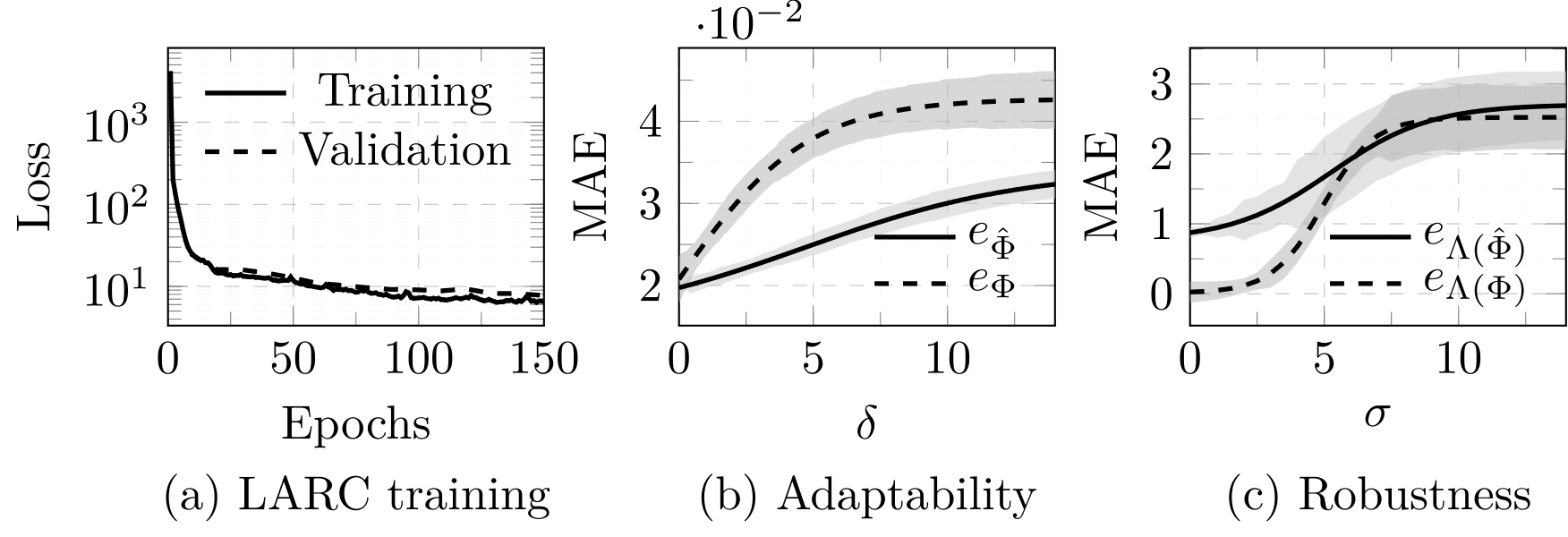 This constitutes the idea of transfer-learning where pre-trained process network   is jointly re-trained with the  network. This approach on the one hand enables to obtain a more adaptive and robust control architecture and on the other hand facilitates online/active closed-loop learning on live data. After 150 epochs the joint training is resulted in a good reduction in the loss functional. Furthermore, a similar loss reduction on the validation-set (as shown in Figure 1(a)) signifies minimal over-fitting. With this we obtain a trained controller  which we shall use to perform closed loop simulations and also evaluate its robustness and adaptiveness behaviour.Numerical SimulationsIn this section, numerical experiments are conducted to study the adaptiveness and robustness property of the LARC model .  For testing the adaptiveness, the  model is fed with a noisy parameter  obtained as a noisy perturbation of the nominal value . More specifically,  for , with  being the dimension of . Letting  denote the reference PSD obtained via numerical integration of (2) with  as the parameter and letting  denote the prediction of  using  , we define the mean absolute error (MAE)  with batch size .  Based on this we compute  and  for increasing values of  using retuned and the initial trained process models  respectively. The obtained values are plotted in Figure. 1(b) based on which we see that both models are fairly robust to perturbations in the parameter with deviation in the order of . Furthermore, we see that the retuned model (dashed line) is quicker in adapting to large perturbations. Based on this we can infer that the transfer-learnt  model is relatively more adaptive compared to .  Next, we performed a robustness experiment with the controller network  where we sequentially fed the controller with perturbed feedback  obtained from a numerically simulated process with an increasing intensity of the process noise parameter . This corresponds to a closed-loop simulation with a noisy simulated process model which we ran for 200 time steps with sampling time . Based on this we computed the MAE , of the final controlled PSD  from the prescribed target PSD  on the test dataset with batch size . The errors so obtained for increasing values of   are as shown in Figure. 1(c). From the plot we see that even with  fold increase in the noise intensity,   was within the tolerable threshold of . Furthermore, in comparison to  (i.e. the MAE obtained for  trained with fixed process network ) we see that  is relatively negligible for small  values and also shows faster saturation to increasing  values. This further indicates that the higher adaptability of  enables more robust behavior of . Altogether, from Figure. 1(b), (c) we can infer that  is an adaptive and robust controller. Finally, we used the  for the control of simulated precipitation process with default noise intensity of  and for a given fixed initial and target PSD  and  respectively. We performed six sequential batch operations with each batch running for  steps with sampling time . The results of the simulation are as shown in Figure. 2. Based on this we see that  was able to drive the initial PSD (dashed curve) of the simulated process (dark solid curve) to the target (dotted curve) in roughly  even in the presence of moderate intensity of noise. Altogether, this indicates that the LARC model performs well in simulation and is ready for real closed loop testing.                                       Figure 2: Batch control of precipitation process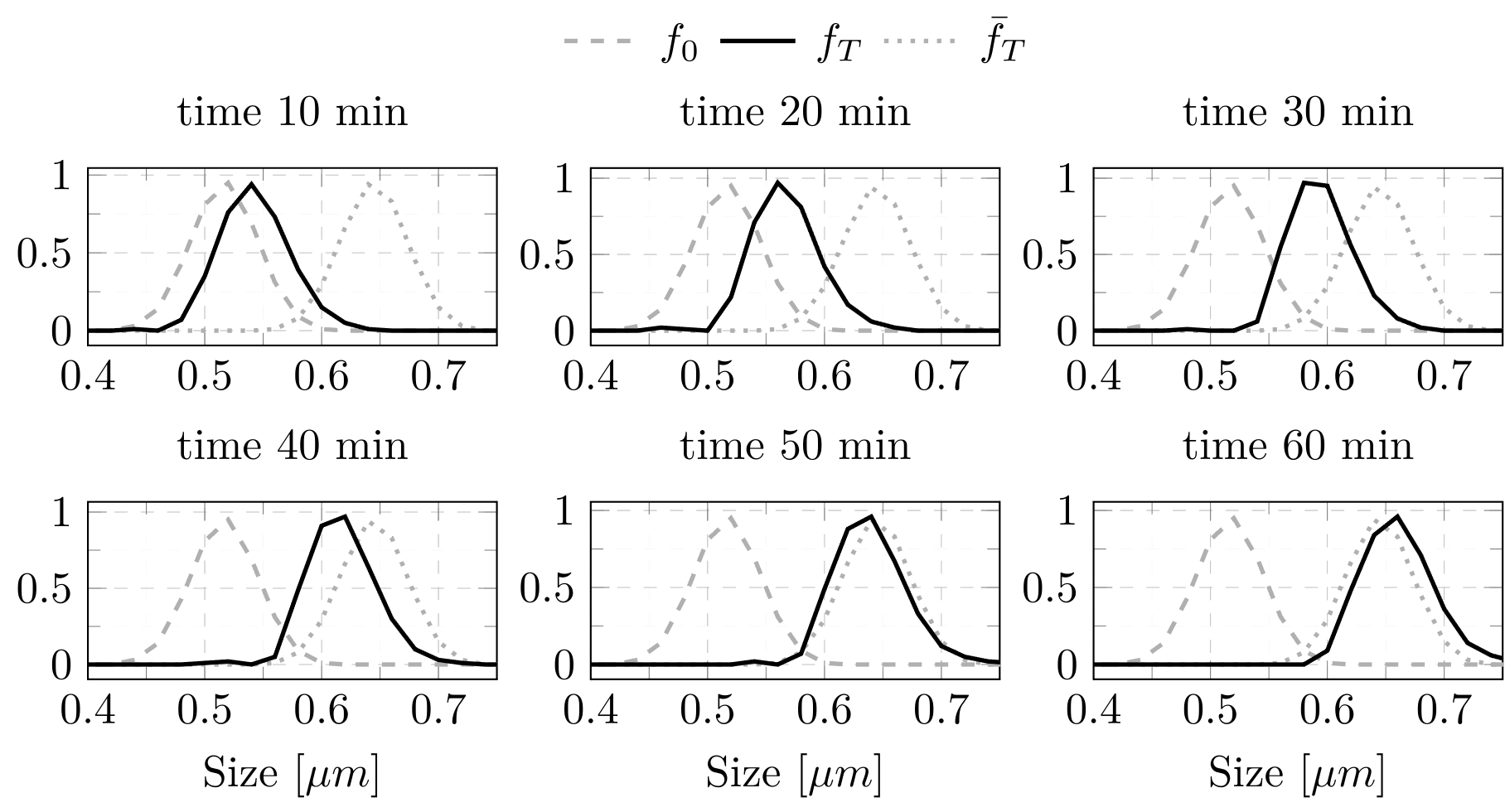 ConclusionsIn this work, we have introduced a novel learning-based adaptive and robust controller (LARC)  for the task of controlling a simplified precipitation model by utilizing the approximation power of DNN architectures, UNet for prediction and GRU for control synthesis. The numerical experiments indicate that the  model not only provides accurate predictions of PSD and ion concentration but is also adaptive to varying process parameters. The ability of   to drive the system from an initial distribution to a predefined target, even in presence of moderate amount of noise, highlights its practical efficacy. Furthermore, the retuning of the  model while training the  network offers a more synchronized behavior wherein the retuned  offers better adaptivity. Additionally, the use of  as the prediction model facilitates active online/active learning based on live measurement data. Based on these, some of the planned work for the near future involves (i) incorporating measured data in the training, (ii) adapting the process model for pH-based control and also accounting for dynamic effects of temperature and pressure.Acknowledgement: Funded by the Deutsche Forschungsgemeinschaft (DFG, German Research Foundation) - Priority Programme SPP2364 - Autonomous Processes in Particle Technology – project number 504852622.ReferencesA. Armaou, M. A. Demetriou, 2006. Optimal actuator/sensor placement for linear parabolic PDEs using spatial H2 norm. Chemical Engineering Science 61 (22), 7351–7367. A. K. Rajagopalan, S. B ̈otschi, M. Morari, M. Mazzotti, 2019. Feedback Control for the Size and Shape Evolution of Needle-like Crystals in Suspension. III. Wet Milling. Crystal Growth and Design 19 (5), 2845–2861.A. Sanna, M. Uibu, G. Caramanna, R. Kuusik, M. M. Maroto-Valer, 2014. A review of mineral carbonation technologies to sequester CO 2. Chem. Soc. Rev. 43 (23), 8049–8080.B. Ydstie, 2002. Passivity based control via the second law. Computers & Chemical Engineering 26 (7), 1037–1048.D. Shi, N. H. El-Farra, M. Li, P. Mhaskar, P. D. Christofides, 2006. Predictive control of particle size distribution in particulate processes. Chemical Engineering Science 61 (1), 268–281.F. Goff, K. S. Lackner, 1998. Carbon Dioxide Sequestering Using Ultramafic Rocks. Environmental Geosciences 5 (3), 89–102.M. Raissi, 2018. Deep hidden physics models: Deep learning of nonlinear partial differential equations. The Journal of Machine Learning Research 19 (1), 932–955.N. Chen, J. Dai, X. Zhou, Q. Yang, W. Gui, 2019. Distributed Model Predictive Control of Iron Precipitation Process by Goethite Based on Dual Iterative Method. International Journal of Control, Automation and Systems 17 (5), 1233–1245.N. Chen, S. Luo, J. Dai, B. Luo, W. Gui, 2020. Optimal Control of Iron-Removal Systems Based on Off-Policy Reinforcement Learning. IEEE Access 8, 149730–149740.S. A. Hiremath, P. Gummadi, A. Tika, P. Rama, N. Bajcinca, 2023. Learning based interpretable end-to-end control using camera images. In: Proceedings of the 20th International Conference on Informatics in Control, Automation and Robotics - Volume 1: ICINCO. INSTICC, SciTePress, pp. 474–484S. A. Hiremath, N. Bajcinca, 2022. DNN based learning algorithm for state constrained stochastic control of a 2d cartpole system. In: 2022 European Control Conference (ECC). IEEE.S. H. Rudy, S. L. Brunton, J. L. Proctor, J. N. Kutz, 2017. Data-driven discovery of partial differential equations. Science Advances 3 (4).V. Mnih, K. Kavukcuoglu, D. Silver, A. Graves, I. Antonoglou, D. Wierstra, M. Riedmiller, 2013. Playing atari with deep reinforcement learning.W. Seifritz, 1990. CO2 disposal by means of silicates. Nature 345 (6275), 486–486.VariableMinMaxUnitVariableMinMaxUnit